Функциональные обязанности сотрудников охраны в ЖК «Скандинавский»№ 1 пост (старший смены охраны):а) проводить инструктаж заступающей смены;б) контроль работы сотрудников на постах ЖК;в) видеоконтроль за соблюдением правил внутриобъектового режима на объекте;г) видеоконтроль за входными и въездными группами ЖК;д) проверка несения службы сотрудниками охраны с помощью видеонаблюдения;е) взаимодействие с УО и собственниками помещений в переделах своей компетенции;ж) приём заявок на допуск посетителей (доставка товаров) от жителей ЖК;з) своевременное реагирование на возгорания, задымления, аварии техногенного характера или стихийные бедствия;и) пресечение неправомерных посягательств на имущество собственников;к) вызов силовых структур при происшествии.Пост № 2 (КПП):      а) санкционированный допуск автотранспорта на территорию ЖК;б) видеоконтроль за соблюдением правил пропускного режима на объекте;в) контроль над въездными группами ЖК;г) своевременное реагирование на возгорания, задымления, аварии техногенного характера или стихийные бедствия;д) пресечение неправомерных посягательств на имущество собственников;е) допуск силовых структур, в т.ч. при происшествии.Пост № 3 (патруль внешнего и внутреннего периметра):а) патрулирование территории ЖК по внутреннему и внешнему периметру;б) выявление и реагирование на действия лиц, нарушающих правопорядок;в) пресечение и предупреждение правонарушений, актов вандализма и иных противоправных действия;г) пресечение неправомерных посягательств на автотранспортные средства, расположенные на маршруте следования;д) своевременное реагирование на возгорания, задымления, аварии техногенного характера или стихийные бедствия, включая вызов специальных служб, принятия мер по оповещению жителей и организации эвакуации.Обход внешнего и внутреннего периметра занимает 30 минут, сотрудник охраны находится на маршруте патрулирования круглосуточно, сотрудник охраны уходит с маршрута для решения конфликтных ситуаций, пресечению шумных работ, сбору необходимой информации, а также для внесения отметок в служебный журнал.Пост подменный (отдыхающая смена):а) обеспечение круглосуточной работы двух постов охраны;б) подмена всех сотрудников смены охраны в течение суток;в) усиление постов охраны при чрезвычайных ситуациях.Вариант обхода территории ЖК «Скандинавский» сотрудником охраны, находящимся в патруле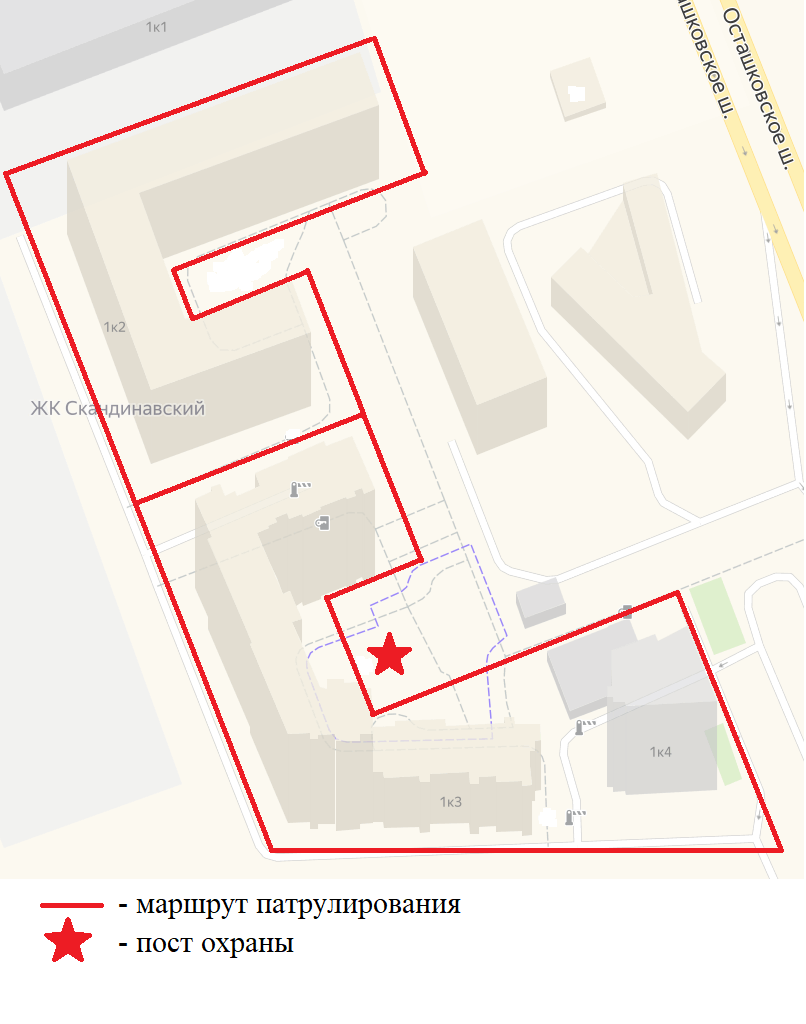 Типовой график работы охранников на постахРабота по обеспечению защищённости объекта и организации пропускного режима организована силами лицензированных сотрудников охраны. Сотрудники охраны обеспечены всеми необходимыми документами, в т. ч. дающих право на оказание охранных услуг. Сотрудники охраны экипированы в соответствии с погодным условиями и поставленными задачами. Сотрудники охраны прошли соответствующую подготовку по курсу Частной Охранной Деятельности.  Контроль за работой охранников осуществляться непосредственно руководством охранной организацией, в т. ч. выездными проверками в ночное время, в праздничные и выходные дни.Внешний вид определяет Заказчик. На стоимость услуги выбор той или иной форменной одежды не влияет.Портрет охранника:- лицензированный сотрудник;- мужчина до 45-50 лет;- спортивного телосложения;- опрятный внешний вид. № ПостаВремя дежурстваВремя дежурстваВремя дежурстваВремя дежурстваВремя дежурстваВремя дежурстваВремя дежурстваВремя дежурстваВремя дежурстваВремя дежурстваВремя дежурстваВремя дежурстваВремя дежурстваВремя дежурстваВремя дежурстваВремя дежурстваВремя дежурстваВремя дежурстваВремя дежурстваВремя дежурстваВремя дежурстваВремя дежурстваВремя дежурстваВремя дежурства№ Поста891011121314151617181920212223241234567Пост № 1Пост № 2Пост № 3Подменный- работа- работа- работа- работа- работа- работа- работа- работа- работа- работа- работа- работа- работа- работа- работа- работа- работа- работа- работа- работа- работа- работа- работа- работа- отдых- отдых- отдых- отдых- отдых- отдых- отдых- отдых- отдых- отдых- отдых- отдых- отдых- отдых- отдых- отдых- отдых- отдых- отдых- отдых- отдых- отдых- отдых- отдыхВнешний вид охранника: (вариант 1)(вариант 2)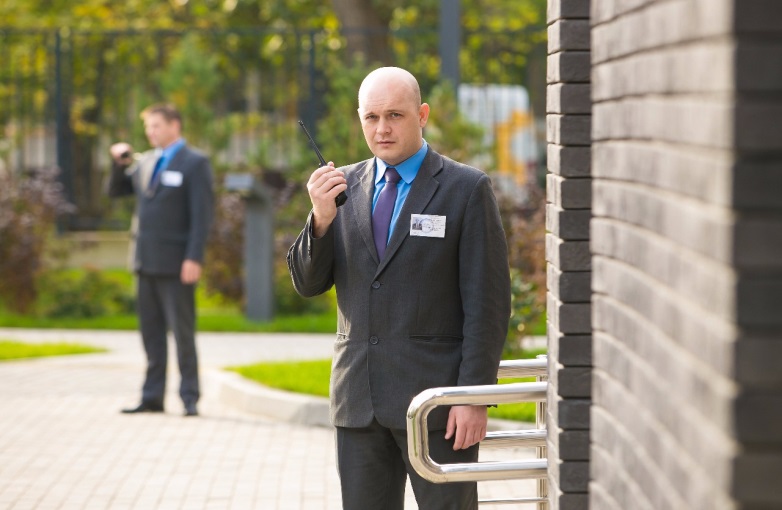 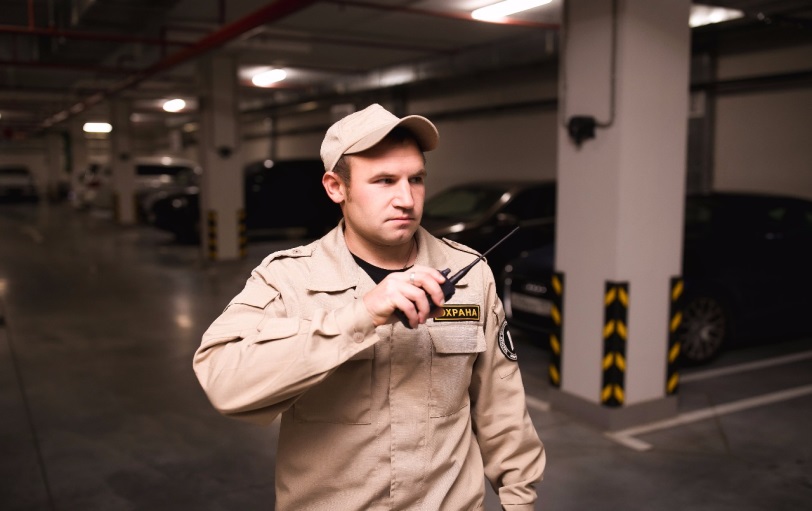 